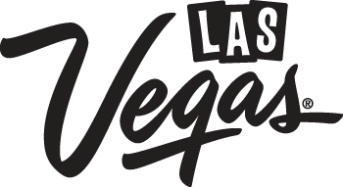 SHOPPINGNew York. London. Paris. They’ve got nothing on us. Las Vegas is home to some of the most spectacular shopping in the world. The Shops at Crystals, The Forum Shops at Caesars, The Grand Canal Shoppes at The Venetian The Shoppes at The Palazzo, The Miracle Mile Shops at Planet Hollywood Resort & Casino; the list could go on forever, and trust us, it does. In fact, it’s fair to say that shopping in Las Vegas beats shopping anywhere else in the world.Strip ShoppingVisitors can experience all the sights, sounds and smells of a traditional Middle Eastern market with the addition of the Grand Bazaar Shops outside of Bally’s Las Vegas. Modeled after the famed Grand Bazaar in Istanbul, this two-acre outdoor walking mall opened in February 2015. Shoppers stroll under the brightly tiled roof as they visit more than 80 boutique retail spaces, including a Swarovski store where customers can haggle over crystals, as well as experience a nightly light show featuring a 4,000-pound crystal in front of the store. The LINQ Promenade is an open-air retail, dining and entertainment district, anchored by the world’s tallest observation wheel, the High Roller. It features more than 30 unique shops, restaurants and entertainment venues and plays host to a variety of special events, festivals and more. Shoppers can visit Kitson, the Los Angeles lifestyle boutique’s flagship store, Nas’ 12A.M. RUN, the Las Vegas debut of Goorin Brothers Hat Shop and Chilli Beans or favorites such as Bella Scarpa, Havaianas and Koto. The addition of SLS Las Vegas on the north end of the Strip also brings with it The Fred Segal Collection. Representing the first time a single brand occupies all of the retail space in a resort, it is infused throughout the entire SLS Las Vegas experience, creating unique shopping opportunities from the pool to the casino and dining areas. Fred Segal is renowned for defining “California cool” through its strong luxury and celebrity heritage. At SLS Las Vegas, The Collective encompasses nearly 10,000 square feet, with seven individual stores, including She, He, Jeans, Shoes, Jewels, Play and Goods.The 500,000-square-foot retail and dining district, The Shops at Crystals, located adjacent to Aria, is one of Las Vegas’ premier shopping experiences. The Shops at Crystals showcases an unprecedented array of the world’s most exclusive retailers, including many flagship stores. For many of these brands, the Crystals’ location represents their largest in Las Vegas, the United States or, in some cases, the world. Luxury retailers include Louis Vuitton, Gucci, Ermenegildo Zegna, Tiffany & Co., Prada, Christian Dior, Bvlgari, Hermès, Roberto Cavalli, Cartier, Van Cleef & Arpels, and Versace. Crystals is the only Las Vegas location where you will find boutiques by Tom Ford, Donna Karan, TAG Heuer, Stella McCartney, Lanvin, Miu Miu, Paul Smith, Kiki de Montparnasse, Celine and Porsche Design.When Wynn Las Vegas opened, it brought one of the more high-end shopping experiences to the Las Vegas Strip. Wynn Esplanade features the first Oscar de la Renta and Givenchy boutique designer stores in the country. Among the big-name shops in the Wynn Esplanade are Manolo Blahnik, Cartier, Louis Vuitton and Christian Dior. Bordering the glittering curves of the entrance to XS Nightlclub and the rotund bronze sculptures outside the eponymous Botero restaurant, the Encore Esplanade offers luxury shopping with sunlit corridors and a view of the shimmering Encore resort pool. This includes, Chanel, Hermès, IWC Schaffhausen, Jaeger-LeCoultre and Loro Piana.Bellagio is recognized as one of the most opulent, high-end resorts in the world. In keeping with Bellagio’s luxurious setting, Via Bellagio offers exquisite fashion and jewelry collections from Gucci, Hermès, Giorgio Armani, Prada, Chanel, Tiffany & Co., Harry Winston, Dior and Fendi.Anchored by a flagship 85,000-square-foot Barneys New York, The Shoppes at The Palazzo offers more than 50 luxury boutiques. In addition to Barneys New York, 20 remarkable stores and luxury brands made their Las Vegas debut at The Palazzo to present one of the most upscale retail destinations in the U.S. They include Chloé, Tory Burch, Christian Louboutin, Diane von Furstenberg, Van Cleef & Arpels, Michael Kors, Ralph Lauren, Jimmy Choo, Piaget, Burberry, Salvatore Ferragamo, Fendi, Bottega Veneta and Montblanc.Cobblestone walkways line The Grand Canal Shoppes and its 500,000 square feet of unique retail space within The Venetian Las Vegas. This indoor shopping area features an authentic reproduction of Venice’s Grand Canal, complete with gondolas, and a replica of St. Mark’s Square, which serves as the centerpiece of the mall area. Among the more than 80 shops, restaurants and attractions are Davidoff, BCBGMaxazria, Pandora, Brighton Collectibles and Caché, as well as restaurants, including Buddy V’s and Mario Batali’s Otto. The Forum Shops at Caesars set the bar for luxury retail when it opened in 1992 with more than 250,000 square feet of retail space. Since opening, The Forum Shops have expanded twice, once in 1998 and a second time in 2004. In 2004, a $139 million expansion debuted, adding 283,000 square feet and, for the first time in Las Vegas, boutiques such as Ted Baker Thomas Pink The expansion increased the grand total of boutiques and shops to approximately 160, plus 13 restaurants and specialty food shops. H&M, the international fashion retailer known for offering fashion-forward apparel and quality basics, has continued its expansion in the Las Vegas area by opening the largest H&M location in the at The Forum Shops. Other popular stores include Kate Spade, Louis Vuitton, Gucci, Guess, Christian Dior, Nike, Fendi and Hugo Boss, as well as restaurants such as Wolfgang Puck’s Spago, Joe’s Seafood Prime Steaks & Stone Crab, Border Grill and Sushi Roku. Retailers Alfred Dunhill, Hublot, Breitling, Panerai, L.K.Bennett, Sandro and Sergio Rossi are also popular choices at The Forum Shops. The Cosmopolitan of Las Vegas has assembled an eclectic collection of shops on the third floor of the resort. From limited-edition sneakers at CRSVR Sneaker Boutique to Rent the Runway, shopping has been taken up a few levels at The Cosmopolitan of Las Vegas. Check out unique stores including dna2050, Molly Brown’s Swimwear, Monogram, Retrospecs & Co., Skins 6|2 Cosmetics, Stitched and Vitals.Miracle Mile Shops at Planet Hollywood Resort & Casino is the 1.2-mile retail/entertainment complex at the heart of Las Vegas Boulevard. Miracle Mile Shops features 17 restaurants, live entertainment and nearly 170 specialty stores, including retail brands Urban Outfitters, Quiksilver, bebe, Sephora, French Connection, Frederick’s of Hollywood and True Religion Brand Jeans. Coming in fall 2015, the southern end of Miracle Mile Shops will be transformed into a 60,000 square foot restaurant and entertainment destination. New additions include Buffalo Wild Wings and Texas Land & Cattle, as well as shopping destinations Alex and Ani, Oakley, Victoria’s Secret and more. 
The Shoppes at Mandalay Place is 100,000 square feet and connects Mandalay Bay Resort and Casino and the Luxor Las Vegas via a 310-foot-long retail sky bridge. The 40 retailers and restaurants include The Art of Shaving, Ron Jon Surf Shop and the world’s first Nike Golf store, Huber Keller’s Burger Bar, Rí Rá Irish Pub and Rick Moonen’s RM Seafood. Fashion Show is nearly 2 million square feet and expanding, making it the largest shopping mall on the Las Vegas Strip. Fashion Show offers an exceptional lineup of anchor stores with Neiman Marcus, Saks Fifth Avenue, Macy’s, Dillard’s, Forever 21 and Nordstrom, and more than 250 shops and boutiques. Dine at El Segundo Sol, Maggiano's Little Italy, RA Sushi, The Capital Grille, California Pizza Kitchen, Grimaldi’s, Stripburger, Johnny Rockets, NM Café and Nordstrom Marketplace Café. In keeping with its name, Fashion Show includes an elevated runway for staging events such as fashion shows and special promotions. Fashion Show is currently redesigning and adding 22,000 square feet to the Strip-side front, keeping the iconic “The Cloud,” a 128-foot multimedia platform. The addition will house five restaurants with outdoor patios, six shopping kiosks, a glass-walled “Cloud Bar” located atop the expansion and lush landscaping in a new outdoor space. The project is expected to open in winter 2015.   Outlet Malls  completion of a 150,000 square-foot expansion, Las Vegas Premium Outlets North add 33 new stores and restaurants. With the additions, the mall will have a total of 183 designer and name brand outlet stores and restaurants. The expansion include the first-ever Cheesecake Factory located in an outlet setting and Las Vegas’ first Pandora outlet. Last Call Neiman Marcus, Saks Fifth Avenue Off 5th, Vera Bradley and others will add to the attractive and impressive list of stores that currently includes A|X Armani Exchange, Tory Burch, Salvatore Ferragamo, Diane Von Furstenberg, Burberry, Coach, Dolce & Gabbana, Elie Tahari, Kenneth Cole, Lacoste, Polo Ralph Lauren, St. John, Theory and many more.Fashion Outlets of Las Vegas offers unbelievable savings on top-of-the-line and designer merchandise. It’s worth the short ride to more than 100 designer outlets. Fashion Outlets is a single-level specialty outlet shopping destination showcasing the best collection of designer manufacturers, including Last Call Neiman Marcus, Polo Ralph Lauren, DKNY, Michael Kors, Williams-Sonoma Marketplace, Nike, Hugo Boss, Lucky Brand Jeans, Coach, Bally, St. John, Tommy Bahama, Kate Spade, Kenneth Cole New York, BCBGMaxazria and more. Fashion Outlets also offers daily shuttle services departing from six different locations along the Las Vegas Strip. Every shuttle ticket also includes a Green Savings Card and a mall directory.The 140 stores at Las Vegas Premium Outlets South include Guess, True Religion, Under Armour, Michael Kors, Loft Outlet, Calvin Klein, Nautica, Nike, Reebok, Levi’s, Adidas, Greg Norman and VF Outlet. This indoor mall, complete with two food courts and a carousel, is located on the southern end of the Strip. The center is a short cab ride from the Strip and is served by a Regional Transportation Commission of Southern Nevada (RTC) bus.  Off-Strip ShoppingThe recent opening of Downtown Summerlin off Sahara and the 215 freeway is a one-stop destination for all your shopping needs. The outdoor shopping mecca features 125 retailers and restaurants, a movie theater and spa. Shoppers can stroll through lush landscaping and water accents to department stores Dillard’s, Macy’s and favorites such as Express, Michael Kors, Nordstrom Rack, Pandora, Sephora and True Religion. Diners are not limited with options from Andiron Steak and Sea to Ribs and Burgers and Bonanno’s New York Pizzeria. Additional shops and restaurants such as Banana Republic and LOFT are coming to the shopping center this year.        Town Square Las Vegas is a shopping, dining and entertainment center on Las Vegas Boulevard. The open-air center features an eclectic collection of shops, including favorites Sephora, Michael Stars, BCBGMaxazria, bebe and many more. Twenty-two buildings detail a collage of architectural styles, while pedestrian-friendly streets and walkways provide the ideal atmosphere for enjoying a day with the family. Town Square also includes an 18-screen movie theater, Gameworks, an interactive children’s park and Town Square Park. In 2015, Town Square will be adding three additional restaurants, including Killer Shrimp, NĒCHE and Adobe Gilas. Recently opened shopping destinations Saks Fifth Avenue OFF 5TH, Foreign Exchange, Galleria Arte Fino and others join the extensive list of options.If you want to shop like the locals, you can find plenty of shopping excitement off the Strip, too. The Boulevard Mall features one million square feet of retail space and anchor department stores, JCPenney and Macy’s. The Boulevard Mall also offers specialty shops Lane Bryant, Old Navy and Zumiez. Beginning in mid-2014, the Boulevard Mall began a multimillion-dollar renovation, including new tenants, a farmers market, valet parking, free Wi-Fi, and upgrades to the food court and exterior façade. The renovations are expected to be completed by summer of 2015. Located on historic Freemont Street, the open-air Downtown Container Park offers a variety of boutique shopping, dining and entertainment destinations, all housed in shipping containers creatively combined and stacked for sustainability. The iconic animated praying mantis welcomes all to the Park with music and coordinated flames shooting from antennae. Retail destinations within the Park include local favorites 702dtlv, Blue Raven Boutique, Blumarble, Jessica Galindo Couture and Fine Art and Winky Designs as well as stores dedicated to art, décor and handcrafted accessories and jewelry. The Park also features 14 eateries and drinking locations with outdoor space to enjoy. Pawn Plaza, set to open in the summer of 2015, will offer visitors to Downtown Las Vegas a retail and dining destination located by the widely popular Gold & Silver Pawn Shop, where History Channel’s “Pawn Stars” is filmed. Designed by Rick Harrison and the stars of the show, the destination will be home to an estimated 10 shops and restaurants including Rick’s Rollin’ Smoke BBQ and Tavern, Rita’s Italian Ice and Smoke’s Coutinerie of Quebec. The District at Green Valley Ranch is one of the more unique shopping experiences in Las Vegas with more than 50 shops and restaurants situated along a tree-lined street adjacent to Green Valley Ranch Resort & Spa. The anchors at The District include Williams-Sonoma, Pottery Barn and Chico’s, with other stores being firsts to Las Vegas, such as REI and Anthropologie. The District features cobblestone sidewalks, park benches and even pet-friendly areas.The Southwestern-themed Galleria Mall is located at Sunset Road and Stephanie Street in Henderson, Nev., about 12 miles east of Las Vegas. Galleria Mall is currently in the middle of a 30,000 square-foot expansion project adding Larsen’s Grill and Bravo! Cucina Italiana, the first Las Vegas location for both, a Sugar Factory and more. The Mall renovated the interior common areas, restrooms, added family restrooms, free Wi-Fi and the trackless Sunset Express train. The updates accompany the extensive list of stores such as JC. Penney, Macy’s, Dillard’s, Kohl’s, bebe, Buckle, Champs Sports, Yankee Candle and many more.  The Meadows Mall exemplifies the ease of one-stop, convenient shopping in a multilevel center located near the U.S. 95 Expressway at Valley View Boulevard. The mall has two levels of specialty stores and five courtyards. Anchor stores include Dillard’s, Macy’s, JCPenney and Sears.Tivoli Village offers unique stores and boutiques such as Pandora, Vasari and more, along with diverse restaurants. It’s located on South Rampart Boulevard.For a complete listing of shopping venues, visit www.LasVegas.com.